PAŃSTWOWA WYŻSZA SZKOŁA ZAWODOWA                                      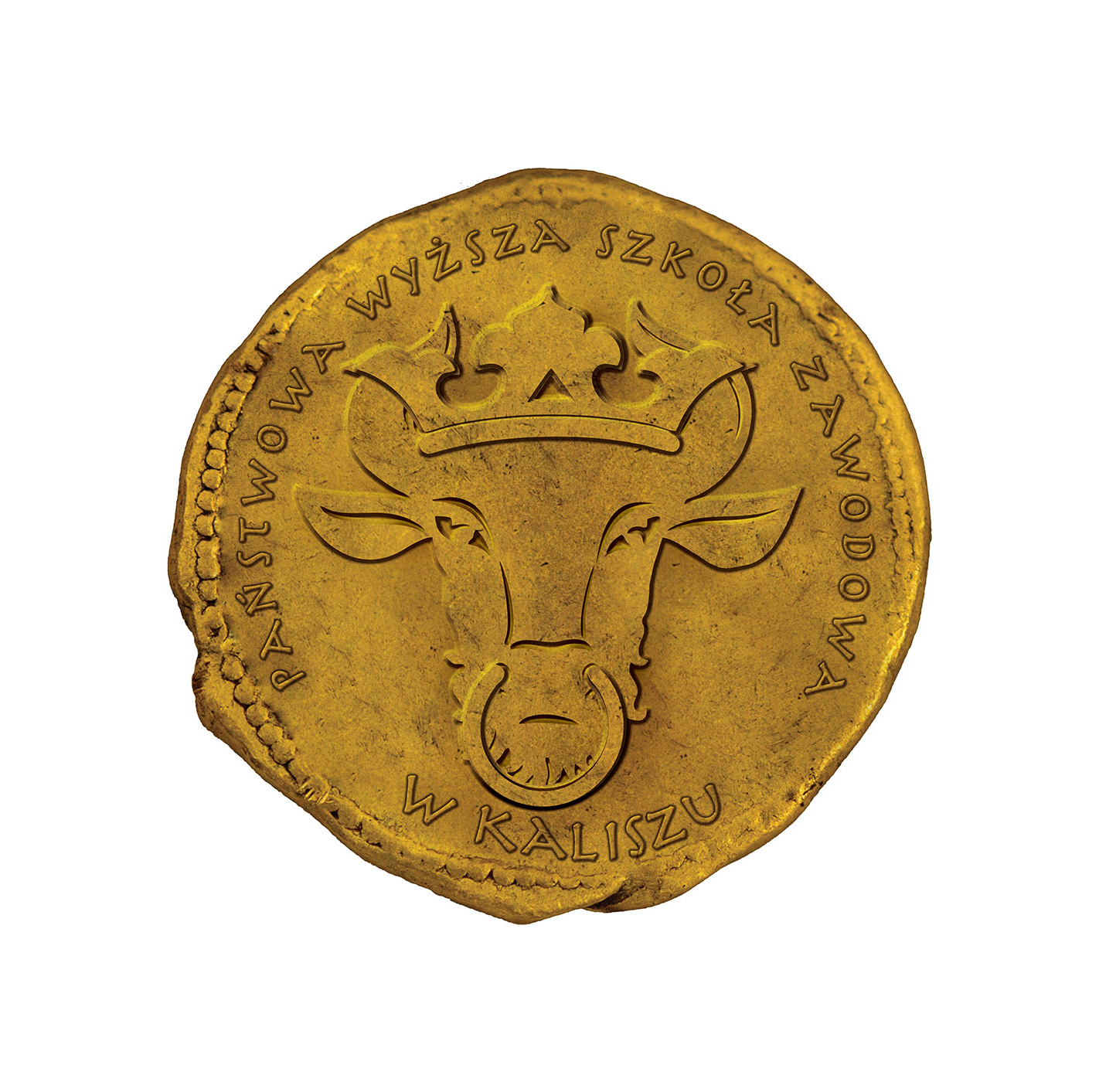 im. Prezydenta Stanisława Wojciechowskiego w KaliszuWydział Politechniczny
Kierunek BudownictwoOŚWIADCZENIEJa, niżej podpisany/a student(ka) Wydziału Politechnicznego  Państwowej Wyższej Szkoły Zawodowej im. Prezydenta Stanisława Wojciechowskiego w Kaliszu oświadczam, że przedkładana praca dyplomowa pt................................................................................................................................................................................................................................................................................................................................................................................................................................................................a. została przygotowana przeze mnie samodzielnie,* wspólnie z …......................................;b. nie narusza praw autorskich w rozumieniu ustawy z dnia 4 lutego 1994 roku o prawie autorskim i prawach pokrewnych (Dz. U. Nr 24, poz. 83 z późn. zm.) oraz dóbr osobistych chronionych prawem,c. nie zawiera danych i informacji, które uzyskałem w sposób niedozwolony,d. nie była podstawą nadania dyplomu uczelni wyższej lub tytułu zawodowego ani mnie ani innej osobie.Ponadto oświadczam, że treść pracy przedstawionej przeze mnie do obrony, zawarta na przekazywanym nośniku elektronicznym, jest identyczna z jej wersją drukowaną.……………………, dn...........................................               				  ..........................................................podpis studenta(*) Niewłaściwe skreślić. Wariant „wspólnie z ...” dotyczy prac dyplomowych realizowanych przez więcej niż jednego studenta